At læse er at se ordene som lysMidfaste søndagSalmer: 747,31,41,,Du mætter folk,488,11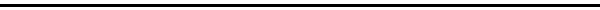 Kære menighedI dag har jeg som overskrift for min prædiken skrevet: At læse er at se ordene som lys.Jeg tror det er det, vi skal forsøge. At læse og høre ordene som lys. Det var det Lene Højholt gjorde så dygtigt, da vi havde hende i Sognehuset for et par uger siden. Johannesteksterne kom helt ind under huden og vi kunne med ordenes lys se mulige veje at gå ad. Altså vi skal læse og høre dem med hjertet, som er billedet på det inderligste, det dybest følte i os. Det er derinde i hjertet at gudsriget skal begynde. Der er derinde fra forvandlingen af os skal ske, så vi følger det lys, som ordene skaber i vores liv. Det er det vi skal bruge gudstjenesten til nu. At se og at lytte efter det, vi endnu ikke ved, fordi vi stadigvæk må lære at være et menneske. Det bliver vi aldrig færdige med. Der er områder af livsduelighed, vi ikke kan finde i os selv, men som vi måske kan høre i biblens fortællinger. Og blive klogere.Biblen er fyldt med fortællinger af den her slags som dagens evangelium. Den lille drengs fem brød og to fisk var ingenting i sig selv, men Gud lod forvandlingen ske, og pludselig var der overflod. I det gamle testamente er der også fuldt af historier af samme slags. Der levede engang en mand i den tørre ørken, som begyndte at bygge sig en båd. Det var et latterligt projekt, men det kom til at redde en hel verden.Det er fortællinger om, hvordan mennesker går ind i håbløse, umulige, overvældende livssituationer og trodser al håbløshed og al fornuft ved alligevel at handle ud fra deres tro og håb. Og om hvordan Gud så kan lægge sin velsignelse til og dermed gøre al sandsynlighedsregning og al statistik til skamme.Sådanne fortællinger skal læses med hjertet, som er det rationelles modsætning. Og kun med hjertet kan vi så mærke, at Gud er en virkelighed som håb og tro, der kan forvandle os til troende og gavmilde mennesker.Den norske forfatter Karl Ove Knausgaard var i en årrække konsulent på den ny bibeloversættelse i Norge. Han fortæller et sted sådan her om det:- Det der skete, da jeg arbejdede med disse tekster, var at jeg lærte at læse. Jeg forstod hvad det var at læse. At læse er at se ordene som lys, de stråler i mørket, det ene efter det andet, og læsningen er at følge lysene ind i teksten.Det synes jeg bare er så smukt formuleret og herfra var altså min overskrift. Og at det er den rigtige måde at læse og høre teksterne på, er jeg ikke i tvivl om. Det svarer til måden hvorpå vi læser et brev fra den elskede på. Evangeliet er altid et brev til det inderligste i os med kærlig hilsen. Og med hjertet forstår vi altid hvad den elskede vil. Og med sine skrevne ord i brevet bliver hun fuldstændigt nærværende. Selv i nutidens små korte mail kan vi se sporene af kærlighedens lys, når en elsket person skriver til os. Og vi kan høre hjerteslaget hos den elskede. Og mærke hendes væsen og alle hendes håb. Og vi kan være tætte hos hinanden takket være nogle ganske få ord. Således skal vi læse evangeliet. Og på samme vis mærke Guds nærvær, der på et øjeblik kan forvandle vort liv til glæde, til meningsfylde, til taknemmelighed og til gavmildhed.Taknemmeligheden er hjertets hukommelse, sagde H.C. Andersen. Det er med hjertet vi begynder at forstå, hvad det vil sige at være et menneske. Og når vi lader hjertet råde mere og mere, så vokser taknemmeligheden og gavmildheden. Og mildheden ikke at forglemme. Med årene skal det komme til syne, hvis vi lader hjertet råde, selvom vi oprindeligt ikke var fyldt med taknemmelighed, gavmildhed og mildhed.Jeg gemmer citater jeg finder i avisen, og så håber jeg at jeg kan bruge det engang. Det kan jeg nu med et citat af den svenske filminstruktør Roy Anderson. Han sagde sådan her engang:- "Der er en kernescene i min film, hvor en mand sidder på en bar og siger ud i luften: ’Jeg har været nærig og ugenerøs hele livet. Det er derfor, at jeg er blevet så ulykkelig’. Det tror jeg er sandt. Det er saligere at give end at modtage, og hvis man kun tænker på, hvad man kan få fra andre, ender man som ulykkelig. Man må være mere generøs og forsøge at hjælpe andre til at få lys i øjnene. For fællesskab er det eneste, der virkelig betyder noget i livet".Det er altså rigtig sagt og især sætningen om at hjælpe andre til at få lys i øjnene er smuk.At læse evangeliet er at følge lysene og få noget, som vi ikke havde i os selv. Det understreger Knausgaaard, når han skriver følgende:- Men det man ser, er aldrig løsrevet fra det man er; i sindet findes begrænsninger, de er personlige, men også kulturelle så der altid er noget man ikke kan se, altid er der steder man ikke kan gå. Hvis man er tålmodig nok, og undersøger ordene og ordenes omgivelser grundigt nok, kan man imidlertid få øje på de begrænsninger, og det der så kommer til syne, er det der ligger uden for ens selv. Læsningens mål er disse steder. At gå i kirke og høre evangeliet læst eller sidde stille og læse det hjemme i fred og ro, er at lade alle muligheder være åbne for det vi hører og især at lægge mærke til det, der ligger udenfor ens selv. Og måske når vi så hører dagens fortælling om Guds gavmildhed og kærlighed så mærker vi, at der er langt til de steder af gavmildhed og af taknemmelighed i os selv. Hvis vi er grundige nok, ser vi de begrænsninger i os, som ligger udenfor os selv, men som kommer til syne ved læsningen.At vi måske ikke tror på den gavmildhed, som der fortælles om i brødunderet. At vi måske mangler det håb, som kan forvandle vores sparsomme liv til et glædens overskud. At vi måske lader intellektet og fornuften bestemme alt for meget, når det gælder glæden ved at give og få tingene til at vokse.Med andre ord er det lærerigt at læse med hjertet, for det er at lære at se det, der ligger uden for vores egne grænser. I virkeligheden skulle vi jo så blive klogere og klogere med alderen. Sådan virker det bare ikke. Vi kan ikke samle den visdom sammen til en samlet erfaring, som gør os vise på det at leve nær ved Gud og nær ved det gavmilde liv, det frugtbare og det forunderlige liv. Men det gør os alligevel visere på en måde. Knausgaard siger det meget velgørende sådan her:- At blive ældre er ikke at forstå mere, det er at vide at der er mere at forstå.Det er bare så godt at tænke over og integrere i vores eget liv. Både som en undskyldning for, at vi ikke er mere kristne og mere fuldkomne, men også som en udvidelse af vores liv. - At blive ældre er ikke at forstå mere, det er at vide at der er mere at forstå.Så bliver vi aldrig færdige med at mærke livet og glæden ved hver eneste dag. Vi bliver aldrig færdige med udfordringerne og alle problemerne. Med alderen når vi ikke til vejs ende. Vi kan nå så langt, at vi kan vide, at der er mere at forstå. Hver dag og hvert øjeblik udfordrer os igen og igen. Og opsamlet viden kan hjælpe os langt, men det er øjeblikkets hjertelighed, der kan få os til at vis gavmildhed mod det menneske, vi ikke havde lyst til at vise gavmildhed.Den bedste visdom er at vide, at der altid er mere at forstå. Det gælder, tror jeg, på alle områder. Men især når det gælder om at få et nært samliv med Gud. Vi kan aldrig bruge Gud som facitliste til noget som helst. Vi kan aldrig bruge vores tro som en fuldt færdig køreplan.Gud kan vi kun møde, når vi læser hans ord som lys og vi læser med hjertet og bagefter, på samme måde som den lille dreng, stiller os frem med så lidt som fem brød og to småfisk, og så alligevel håber at det lidt vi kan give vil gøre en forskel. Det er altså forunderligt, at vi i fred og ro kan få lov til at sidde her i kirken og overveje sådan noget. Hvor er vi heldige som menighed. Vi ved at dagen i morgen kan sætte os i frygtelige situationer, men vi kan bruge dagen i dag til at lade os fylde af alle de lys Gud tænder i os og have tro og håb med os ind i alt der kommer. Og ovenikøbet vide, at Gud kan åbne endnu flere veje for os og områder i os selv.I en ny salme af Inge Hertz Aarestrup hedder det så fint og slutter det så fint med den bøn vi i dag vil bede:Du velsigner brødet
fra en lille dreng
skaber ud af intet
altings sammenhæng.
Du som giver uden måde
gør mig gavmild af din nådeAmen